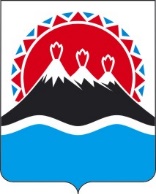 РЕГИОНАЛЬНАЯ СЛУЖБАПО ТАРИФАМ И ЦЕНАМ КАМЧАТСКОГО КРАЯПРОЕКТ ПОСТАНОВЛЕНИЯВ соответствии с постановлением Правительства Российской Федерации от 07.03.1995 № 239 «О мерах по упорядочению государственного регулирования цен (тарифов)», постановлениями Правительства Камчатского края от 19.12.2022 № 694-П «Об утверждении Порядка осуществления государственного регулирования цен (тарифов) на услуги перевозчиков, осуществляющих регулярные муниципальные перевозки пассажиров и багажа автомобильным транспортом общего пользования по регулируемым ценам (тарифам) на территории Камчатского края», от 07.04.2023 № 204-П
 «Об утверждении Положения о Региональной службе по тарифам и ценам Камчатского края», протоколом Правления Региональной службы по тарифам и ценам Камчатского края от ХХ.ХХ.2024 № ХХ, на основании заявления
ООО «Транс-Азия» от 26.12.2023 № 131/23 (вх. от 26.12.2023 № 90/4836).ПОСТАНОВЛЯЮ:1.	Утвердить экономически обоснованный тариф ООО «Транс-Азия» (ООО «Транс-Азия» не является плательщиком НДС) на перевозку одного пассажира автомобильным транспортом общего пользования в городском сообщении на территории Вилючинского городского округа Камчатского края на 2024 год в размере 149,19 рублей.2.	Настоящее постановление вступает в силу после дня его официального опубликования и распространяется на правоотношения, возникающие с 1 января 2024 года.[Дата регистрации] № [Номер документа]г. Петропавловск-КамчатскийОб утверждении экономически обоснованного тарифа
 ООО «Транс-Азия» на перевозку пассажиров автомобильным транспортом общего пользования в городском сообщении на территории Вилючинского городского округа Камчатского края на 2024 год Руководитель[горизонтальный штамп подписи 1]М.В. Лопатникова